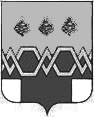    А Д М И Н И С Т Р А Ц И ЯМ А К С А Т И Х И Н С К О Г О   Р А Й О Н А Т В Е Р С К О Й  О Б Л А С Т И П О С Т А Н О В Л Е Н И ЕОт 26.05.2017                                                                                                                    № 208-паОб утверждении сводного годового докладао ходе реализации и об оценке эффективностимуниципальных программ за 2016 годВ соответствии с Порядком  принятия решений о разработке муниципальных программ, формирования, реализации,   определения   критериев   и проведения  оценки  эффективности  реализации муниципальных программ Максатихинского района Тверской области и городского поселения поселок Максатиха, администрация Максатихинского района Тверской областиПОСТАНОВЛЯЕТ:Утвердить Сводный годовой доклад о ходе реализации и об оценке эффективности муниципальных программ за 2016 год (прилагается).Настоящее постановление вступает в силу со дня его подписания.Контроль за исполнением настоящего постановления возложить на заместителя главы администрации Максатихинского района Серову С.М.И. о. Главы администрации Максатихинского района					                                       К. Г. Паскин					УтвержденПостановлением администрации Максатихинского района Тверской области от 26.05.2017 № 208-паСВОДНЫЙ ГОДОВОЙ ДОКЛАД О ХОДЕ РЕАЛИЗАЦИИ И ОБ ОЦЕНКЕ ЭФФЕКТИВНОСТИ МУНИЦИПАЛЬНЫХ ПРОГРАММ ЗА 2016 ГОД2017 годСводный годовой доклад о ходе реализации и об оценке эффективности муниципальных программ за 2016 год подготовлен в соответствии с Порядком принятия решений о разработке муниципальных программ, формирования, реализации, определения критериев  и проведения оценки эффективности реализации муниципальных программ Максатихинского района Тверской области и городского поселения поселок Максатиха Тверской области Приложение, утвержденным  постановлением администрации Максатихинского района Тверской области от 17.10.2013 № 693-па.	В Максатихинском районе в 2016 году реализовывались 12 муниципальных программ:- Муниципальное управление на территории Максатихинского района на  2014-2018 годы;- Управление муниципальными финансами и совершенствование налоговой политики в Максатихинском районе на  2014-2018 годы;- Управление муниципальным имуществом муниципального образования «Максатихинский район» Тверской области в 2014-2018 годах;- Развитие системы дошкольного, общего и дополнительного образования муниципального образования «Максатихинский район» на 2014-2018 годы;- Развитие отрасли культура Максатихинского района Тверской области на 2014-2018 годы;- Социальная поддержка и защита населения Максатихинского района на 2014-2018г;- Молодежная политика в Максатихинском районе на 2014-2018годы- Развитие физической культуры и спорта на территории Максатихинского района в 2014-2018 годах;- Сельское хозяйство Максатихинского района на 2014-2018 годы;- Развитие сферы транспорта и дорожного хозяйства Максатихинского района на 2015-2019 годы;- Экономическое развитие Максатихинского района на 2015-2019 годы;- Обеспечение безопасности населения Максатихинского района на 2015-2019 годы.	В течение 2016 года главные администраторы (администраторы) муниципальных программ осуществляли мониторинг реализации муниципальных программ, в ходе которого в показатели муниципальных программ вносились коррективы и изменения.	В соответствии с требованиями Порядка ответственными исполнителями муниципальных программ были предоставлены 10 годовых отчетов о ходе реализации и оценке эффективности муниципальных программ. 	Своевременно предоставлен отчет о ходе реализации только по одной программе – «Управление муниципальными финансами и совершенствование налоговой политики в Максатихинском районе на 2014-2018 годы» (сдана 14.03.2017 года). 	Отчеты по девяти программам предоставлены с нарушением срока предоставления отчетов. Срок предоставления – до 15 марта 2017 года. Отчеты предоставлены:Не предоставлены отчеты о ходе реализации и оценке эффективности муниципальных программ «Муниципальное управление на территории Максатихинского района на  2014-2018 годы» и «Обеспечение безопасности населения Максатихинского района на 2015-2019 годы».Проверка отчетов проводилась в установленном порядке Финансовым управлением администрации Максатихинского района Тверской области. На основании данных, представленных в годовых отчетах, был проведен анализ эффективности результативности муниципальных программ. 	Оценка эффективности осуществлялась согласно методике оценки эффективности реализации муниципальных программ. 	Информация о  значениях критерия эффективности и об оценке эффективности реализации муниципальных программ представлена в таблице:Исходя из значений критерия эффективности реализации муниципальных программ:- 6 муниципальных программ, по которым представлены отчеты о их реализации, реализованы высоко эффективно;- 3 программы реализованы умеренно эффективно;- 1 программа реализована низко эффективно. Главными администраторами и администраторами муниципальных программ в 2016 году не своевременно вносились изменения в муниципальные программы. Допущены нарушения в части внесения изменений в объемы финансирования муниципальных программ даже на момент подготовки отчетов об их реализации за 2016 год:											тыс. рублейПо  программе «Муниципальное управление на территории Максатихинского района на  2014-2018 годы» в бюджете предусмотрено 28525,31 тыс. рублей, в муниципальной программе 27704,81 тыс. рублей. По программе «Молодежная политика в Максатихинском районе на 2014-2018годы» в бюджете предусмотрено 902,028 тыс. рублей, в муниципальной программе 750,8 тыс. рублей. По программе «Экономическое развитие Максатихинского района на 2015-2019 годы» в бюджете предусмотрено 0 тыс. рублей, в муниципальной программе 70 тыс. рублей.Качество планирования муниципальных программ необходимо повышать. Кроме того, необходимо принимать меры по своевременному внесению изменений объемов бюджетных ассигнований на реализацию муниципальных программ в соответствии с бюджетными назначениями, оперативно реагировать на все изменения ситуации социально-экономического развития района.Краткая информация о реализации каждой из муниципальных программ:МУНИЦИПАЛЬНАЯ ПРОГРАММА «УПРАВЛЕНИЕ МУНИЦИПАЛЬНЫМИ ФИНАНСАМИ И СОВЕРШЕНСТВОВАНИЕ НАЛОГОВОЙ ПОЛИТИКИ В МАКСАТИХИНСКОМ РАЙОНЕ ТВЕРСКОЙ ОБЛАСТИ НА 2014-2018 ГОДЫ» утверждена Постановлением администрации Максатихинского района Тверской области от 08 ноября 2013г. №  750-па «Об утверждении муниципальной программы Максатихинского района Тверской области «Управление муниципальными финансами и совершенствование налоговой политики в Максатихинском районе на 2014 - 2018 годы».Главным администратором программы является Финансовое управление администрации  Максатихинского района  Тверской области.Программа направлена на обеспечение финансовой устойчивости консолидированного бюджета Максатихинского района Тверской области, обеспечение мониторинга основных финансовых показателей социально-экономического развития Максатихинского района  Тверской области.Критерий эффективности реализации муниципальной программы за 2016 год составил 85,5, что свидетельствует о высокой эффективности реализации муниципальной программы.  Расходы консолидированного бюджета Максатихинского района Тверской области составили 345077,1 тыс. рублей при плановом показателе 384644,3 тыс. рублей.Объем просроченной кредиторской задолженности муниципальных учреждений Максатихинского района Тверской области при плановом показателе 9660 тыс. рублей составила 3018,9 тыс. рублей.Эффективность реализации программы подтверждается снижением суммы муниципального долга на 5 млн. рублей, снижением уровня просроченной кредиторской задолженности в целом по учреждениям, финансируемым из бюджета района на 9,4%.МУНИЦИПАЛЬНАЯ ПРОГРАММА «РАЗВИТИЕ СИСТЕМЫ ДОШКОЛЬНОГО, ОБЩЕГО И ДОПОЛНИТЕЛЬНОГО ОБРАЗОВАНИЯ МУНИЦИПАЛЬНОГО ОБРАЗОВАНИЯ «МАКСАТИХИНСКИЙ РАЙОН» НА 2014-2018 ГОДЫ» утверждена Постановлением администрации Максатихинского района Тверской области № 753-па от 08 ноября 2013 года «Об утверждении муниципальной программы Максатихинского района Тверской области «Развитие системы дошкольного, общего и дополнительного образования муниципального образования «Максатихинский район» на 2014-2018 годы».Главным администратором программы является Управление образования администрации Максатихинского района.Программа направлена на обеспечение позитивной социализации и учебной успешности каждого ребенка,  усиление вклада образования в развитие экономики с учетом изменения культурной, социальной и технологической среды.Критерий оценки эффективности реализации муниципальной программы составил 81, т.е. программа реализована высоко эффективно.Охват программами дошкольного образования детей в возрасте 3-7 лет составил 84% при плановом показателе 82%. Доля выпускников муниципальных общеобразовательных учреждений, получивших аттестат о среднем (полном) образовании составила 99% при плановом показателе 99%.Доля детей с ограниченными возможностями здоровья и детей-инвалидов, которым созданы условия для получения качественного общего образования (в том числе с использованием дистанционных образовательных технологий), в общей численности детей с ограниченными возможностями здоровья и детей-инвалидов школьного возраста составила 100% при плановом показателе 98,7%.Количество детей, ожидающих места в дошкольные образовательные учреждения составляет 0.	7 выпускников 9 и 11 классов закончили школу на «отлично».МУНИЦИПАЛЬНАЯ ПРОГРАММА «РАЗВИТИЕ ОТРАСЛИ КУЛЬТУРА МАКСАТИХИНСКОГО РАЙОНА ТВЕРСКОЙ ОБЛАСТИ НА 2014-2018 ГОДЫ» утверждена Постановлением администрации Максатихинского района Тверской области от 08.11.2013 № 754-па  «Об утверждении муниципальной программы Максатихинского района Тверской области «Развитие отрасли культура Максатихинского района Тверской области на 2014 – 2018 годы».Главным администратором программы является Управление по делам культуры, молодежной политики, спорта и туризма администрации Максатихинского района.Программа нацелена на создание условий для повышения качества и разнообразия услуг, предоставляемых в сфере культуры и искусства, удовлетворения потребностей в развитии и реализации культурного и духовного потенциала каждой личности.Критерий эффективности реализации муниципальной программы составил 76, т.е. муниципальная программа реализована умеренно эффективно.Уровень удовлетворенности населения Максатихинского района культурной жизнью в районе составил 83% при плане 74%.Количество посещений мероприятий культурно-досуговых учреждений на 1000 человек населения составило 4841 единиц при плановом показателе 3211.Доля муниципальных учреждений культуры, находящихся в нормативном состоянии составила 70% при плановом значении 70.Количество специалистов отрасли «Культура», повысивших свою квалификацию составило 3 человека при плановом показателе 12.Доля муниципальных библиотек, в которых приобретено новое оборудование, составила 1% при плане 9%.Несмотря на критерий эффективности реализации муниципальной программы и достаточно высокий индекс освоения бюджетных средств, стоит отметить, что отдельные показатели программы вообще не исполнены:- не в одном из планируемых 8 муниципальных учреждений культуры не проведены мероприятия по совершенствованию материально-технической базы;- также не проведены противопожарные мероприятия в учреждениях культуры (были запланированы в 3 учреждениях);- не приобретались музыкальные инструменты для детской школы искусств (планировалось приобретение 5 инструментов;Неисполнение данных мероприятий свидетельствует о низком уровне планирования программы.  МУНИЦИПАЛЬНАЯ ПРОГРАММА «СОЦИАЛЬНАЯ ПОДДЕРЖКА И ЗАЩИТА НАСЕЛЕНИЯ МАКСАТИХИНСКОГО РАЙОНА ТВЕРСКОЙ ОБЛАСТИ НА 2014-2018 ГОДЫ» утверждена Постановлением администрации Максатихинского района Тверской области №755-па от  08.11.2013 года «Об утверждении муниципальной программы Максатихинского района Тверской области и городского поселения поселок Максатиха «Социальная поддержка и защита населения Максатихинского района Тверской области на 2014-2018 годы».Главным администратором программы является Администрация Максатихинского района Тверской области.Программа нацелена на усиление социальной поддержки  отдельным категориям граждан, проживающим в Максатихинском районе, оказавшимся в сложной жизненной ситуации, посредством оказания адресной материальной поддержки, усиление конструктивного взаимодействия органов местного самоуправления Максатихинского района с общественными организациями (объединениями), их структурными подразделениями, действующими на территории района, в решении социально-значимых проблем, вопросов местного значения, обеспечение жилыми помещениями детей-сирот, детей оставшихся без попечения родителей, осуществление материальной поддержки Почётных граждан Максатихинского района, которые внесли существенный вклад в развитие отраслей хозяйства, сплочение жителей на основе общеразделяемых ценностей – Победа в Великой Отечественной войне 1941-.г, героизм земляков, священная память о погибших защитниках Родины.Критерий эффективности реализации муниципальной программы составил 81, что свидетельствует об эффективной реализации муниципальной программы.В рамках программы приобретено жилье для детей-сирот в количестве 5 единиц,  проведены мероприятия по празднованию Дня Победы и международного дня пожилых людей.Однако, в 2016 году не была оказана финансовая поддержка общественным организациям района.МУНИЦИПАЛЬНАЯ ПРОГРАММА «МОЛОДЕЖНАЯ ПОЛИТИКА В  МАКСАТИХИНСКОМ РАЙОНЕ ТВЕРСКОЙ ОБЛАСТИ НА 2014-2018 ГОДЫ» утверждена Постановлением администрации Максатихинского района Тверской области № 756-па от 08.11.2013 года «Об утверждении муниципальной программы Максатихинского района Тверской области «Молодежная политика в Максатихинском районе на 2014-2018 годы».Главный администратор муниципальной программы Управление по делам культуры, молодежной политики, спорта и туризма администрации Максатихинского района.Программа нацелена на создание условий для гражданского становления, эффективной социализации и самореализации молодых граждан.Критерий эффективности реализации муниципальной программы составил 76, что свидетельствует об умеренно эффективной реализации муниципальной программы. Практически все показатели программы выполнены полностью. Не в полном объеме исполнен показатель «Количество привлеченных инвестиций в инфраструктуру туризма».При экономии расходования бюджетных средств практически все мероприятия программы исполнены.МУНИЦИПАЛЬНАЯ ПРОГРАММА «РАЗВИТИЕ ФИЗИЧЕСКОЙ КУЛЬТУРЫ И СПОРТА В МАКСАТИХИНСКОМ РАЙОНЕ ТВЕРСКОЙ ОБЛАСТИ НА 2014-2018 ГОДЫ» утверждена Постановлением администрации Максатихинского района Тверской области от 08.11. 2013г. №  759-па «Об утверждении муниципальной программы Максатихинского района Тверской области «Развитие физической культуры и спорта на территории Максатихинского района в 2014-2018 годах».Главным администратором программы является Администрация Максатихинского района.Программа нацелена на развитие физической культуры и спорта  на  территории Максатихинского района.Критерий эффективности реализации муниципальной программы равен 90, что свидетельствует об высокой эффективности реализации муниципальной программы.Не в полном объеме исполнены показатели программы:- доля обучающихся и студентов, систематически занимающихся физической культурой и спортом, в общей численности обучающихся и студентов за 2015 год составила 16,7% при плановом показателе 22%;- численность населения, вовлеченного в областные спортивно-массовые мероприятия, соревнования и турниры при  плановом показателе 1000 человек составила 846.Остальные показатели программы выполнены  в полном объеме или перевыполнены.МУНИЦИПАЛЬНАЯ ПРОГРАММА «РАЗВИТИЕ СФЕРЫ ТРАНСПОРТА И ДОРОЖНОГО ХОЗЯЙСТВА МАКСАТИХИНСКОГО РАЙОНА ТВЕРСКОЙ ОБЛАСТИ НА 2015-2019 ГОДЫ» утверждена Постановлением администрации Максатихинского района Тверской области от 12.11.2014                                                                                                             №  700-па «Об утверждении муниципальной программы «Развитие сферы транспорта и дорожного хозяйства Максатихинского района Тверской области района на 2015-2019 годы».Главный администратор программы - Администрация Максатихинского района.Целевое назначение программы - создание условий для  устойчивого функционирования транспортной системы Максатихинского района Тверской области.Критерий эффективности реализации муниципальной программы-90, что свидетельствует о высокой эффективности реализации муниципальной программы.Были запланированы и не исполнены мероприятия по разработке проектов организации дорожного движения в населенных пунктах сельских поселений Максатихинского района по причине не состоявшихся конкурсных процедур (торгов). Программа требует доработки в части корректировки плановых показателей и работы для достижения целей программы.МУНИЦИПАЛЬНАЯ ПРОГРАММА «ЭКОНОМИЧЕСКОЕ РАЗВИТИЕ МАКСАТИХИНСКОГО РАЙОНА ТВЕРСКОЙ ОБЛАСТИ НА 2014-2018 ГОДЫ» утверждена Постановлением администрации Максатихинского района Тверской области от 08.11.2013 № 760-па  «Об утверждении муниципальной программы Максатихинского района Тверской области и городского поселения поселок Максатиха «Экономическое развитие Максатихинского района на 2014 – 2018 годы».Главный администратор программы - Администрация Максатихинского района.Целевое назначение программы - создание благоприятных условий для развития экономики Максатихинского района и увеличение инвестиционного потенциала Максатихинского района.Критерий эффективности реализации муниципальной программы составил 49, что говорит о низкой эффективности реализации муниципальной программы.В рамках данной программы оказывалась консультационная и информационная поддержка субъектов малого и среднего предпринимательства. Финансирование программы из бюджета района не производилось.МУНИЦИПАЛЬНАЯ ПРОГРАММА «СЕЛЬСКОЕ ХОЗЯЙСТВО МАКСАТИХИНСКОГО РАЙОНА НА 2014-2018 ГОДЫ» утверждена Постановлением администрации Максатихинского района Тверской области от 08.11.2013 № 763 – па «Об утверждении муниципальной программы «Сельское хозяйство Максатихинского района на 2014-2018 годы».Главный администратор программы - Администрация Максатихинского района.Цель программы - повышение престижности проживания в сельской местности, привлечение и закрепление в сельской местности молодых семей и молодых специалистов.Критерий эффективности реализации муниципальной программы составил 84, что говорит об эффективной реализации муниципальной программы.В рамках программы в 2016 году производились мероприятия, направленные на предупреждение особо опасных заболеваний животных на территории  Максатихинского района Тверской области и по организации подготовки и проведения Всероссийской сельскохозяйственной переписи 2016 года на территории района.МУНИЦИПАЛЬНАЯ ПРОГРАММА «УПРАВЛЕНИЕ МУНИЦИПАЛЬНЫМ ИМУЩЕСТВОМ МО МАКСАТИХИНСКИЙ РАЙОН ТВЕРСКОЙ ОБЛАСТИ НА 2014-2018 ГОДЫ» утверждена Постановлением администрации Максатихинского района от 08.11.2013 № 751-па «Об утверждении муниципальной программы Максатихинского района Тверской области «Управление муниципальным имуществом муниципального образования «Максатихинский район» Тверской области в 2014-2018 годах». Главным администратором программы является Администрация Максатихинского района Тверской области.Программа направлена на создание условий для эффективного управления и распоряжения муниципальным имуществом муниципального образования «Максатихинский район» Тверской области в соответствии с действующим федеральным и областным законодательством, нормативным правовыми актами органов местного самоуправления Максатихинского района Тверской области, обеспечение доходов  бюджета Максатихинского района от использования муниципального имущества на основе эффективного управления муниципальной собственностью, завершение работ по разграничению государственной собственности на землю.Критерий эффективности реализации муниципальной программы за 2016 год составил 58,5, что говорит об умеренной эффективности реализации программы. Не осуществлены мероприятия по технической инвентаризации объектов муниципальной казны и муниципальных учреждений, находящихся в муниципальной собственности, по межеванию земельных участков, находящихся в неразграниченной государственной собственности.Практически все муниципальные программы требуют доработки плановых показателей, поскольку удовлетворенность населения качеством предоставляемых услуг и работой органов местного самоуправления согласно опросов общественного мнения остается низкой.В городском поселении поселок Максатиха в 2016 году реализовывались 8 муниципальных программ:- Муниципальная программа городского поселения поселок Максатиха «Развитие строительного комплекса и жилищного строительства на 2014-2018годы»- Муниципальная программа городского поселения поселок Максатиха «Адресная  программа по обследованию  и сносу аварийного жилищного фонда   на территории городского поселения поселок Максатиха Максатихиского района Тверской области» на 2016-2020 года»- Муниципальная программа городского поселения поселок Максатиха Максатихинского района Тверской области «Управление муниципальным имуществом муниципального образования городское поселение поселок Максатиха Максатихинского района Тверской области в 2014-2018годах»- Муниципальная программа «Строительство сетей теплоснабжения и монтаж котельной пгт.Максатиха(южная часть) Максатихинского района Тверской области на 2014-2018 годы»- Муниципальная программа городского поселения поселок Максатиха Максатихинского района Тверской области «Развитие сферы транспорта и дорожного хозяйства городского поселения поселок Максатиха  на 2015-2019 годы»- Муниципальная программа «Жилищно-коммунальное хозяйство и энергетика городского поселения посёлок Максатиха на 2015-2019 годы»- Муниципальная программа «Реконструкция водопровода южной части п. Максатиха со строительством станции водоочистки на 2015-2019 годы»- Об утверждении муниципальной программы Максатихинского района Тверской области «Обеспечение безопасности населения городского поселения поселок Максатиха на 2015-2019 годы»	В течение 2016 года главные администраторы (администраторы) муниципальных программ осуществляли мониторинг реализации муниципальных программ, в ходе которого в показатели муниципальных программ вносились коррективы и изменения.В соответствии с требованиями Порядка ответственными исполнителями муниципальных программ были предоставлены 7 годовых отчетов о ходе реализации и оценке эффективности муниципальных программ. 	Все отчеты о ходе реализации муниципальных программ предоставлены не своевременно. 	Срок предоставления – до 15 марта 2017 года. Отчеты предоставлены:	В соответствии с требованиями Порядка ответственными исполнителями муниципальных программ были предоставлены 7 годовых отчетов о ходе реализации и оценке эффективности муниципальных программ. Не предоставлен отчет о ходе реализации и оценке эффективности муниципальной программы «Обеспечение безопасности населения городского поселения поселок Максатиха на 2015-2019 годы».Проверка отчетов проводилась в установленном порядке Финансовым управлением администрации Максатихинского района Тверской области. На основании данных, представленных в годовых отчетах, был проведен анализ эффективности и результативности муниципальных программ. 	Оценка эффективности осуществлялась бальным методом на основе полученных оценок по критериям. 	Информация о  значениях критерия эффективности и об оценке эффективности реализации муниципальных программ представлена в таблице:Стоит отметить, что качество планирования муниципальных программ городского поселения также необходимо повышать. Кроме того, необходимо принимать меры по своевременному внесению изменений объемов бюджетных ассигнований на реализацию муниципальных программ в соответствии с бюджетными назначениями, оперативно реагировать на все изменения ситуации социально-экономического развития городского поселения поселок Максатиха.Краткая информация о реализации каждой из муниципальных программ:МУНИЦИПАЛЬНАЯ ПРОГРАММА «РАЗВИТИЕ СТРОИТЕЛЬНОГО КОМПЛЕКСА И ЖИЛИЩНОГО СТРОИТЕЛЬСТВА НА 2014-2018ГОДЫ» утверждена Постановлением администрации Максатихинского района от 08.11.2013                                                                                         № 761-па «Об утверждении муниципальной программы Максатихинского района Тверской области «Развитие строительного комплекса и жилищного строительства на 2014-2018годы». Главным администратором программы является Администрация Максатихинского района Тверской области.Программа направлена строительство инфраструктуры под земельные участки, выделенные многодетным семьям и на проведение научно-исследовательских работ в области градостроительства на территории поселка МаксатихаКритерий эффективности реализации муниципальной программы за 2016 год составил 20, что говорит о низкой эффективной реализации программы. В программу вносились изменения, но мероприятия программы не реализованы. МУНИЦИПАЛЬНАЯ ПРОГРАММА «АДРЕСНАЯ  ПРОГРАММА ПО ОБСЛЕДОВАНИЮ И СНОСУ АВАРИЙНОГО ЖИЛИЩНОГО ФОНДА   НА ТЕРРИТОРИИ ГОРОДСКОГО ПОСЕЛЕНИЯ ПОСЕЛОК МАКСАТИХА МАКСАТИХИСКОГО РАЙОНА ТВЕРСКОЙ ОБЛАСТИ» НА 2016-2020 ГОДА» утверждена Постановлением администрации Максатихинского района Тверской области от 11 ноября 2013г. №  761/1-па.Главным администратором программы является Администрация Максатихинского района.Программа направлена на решение вопросов по сносу  аварийного жилья.Критерий эффективности реализации муниципальной программы за 2016 год составил 20, что свидетельствует о низкой эффективности реализации муниципальной программы.  В программу вносились изменения, но мероприятия программы не реализованы.МУНИЦИПАЛЬНАЯ ПРОГРАММА «УПРАВЛЕНИЕ МУНИЦИПАЛЬНЫМ ИМУЩЕСТВОМ МУНИЦИПАЛЬНОГО ОБРАЗОВАНИЯ ГОРОДСКОЕ ПОСЕЛЕНИЕ ПОСЕЛОК МАКСАТИХА МАКСАТИХИНСКОГО РАЙОНА ТВЕРСКОЙ ОБЛАСТИ В 2014-2018ГОДАХ».Главным администратором программы является Комитет по управлению имуществом и земельными отношениями.Программа направлена на создание условий для эффективного управления и распоряжения муниципальным имуществом муниципального образования «городское поселение поселок Максатиха» Тверской области в соответствии с действующим федеральным и областным законодательством, нормативным правовыми актами органов местного самоуправления Максатихинского района Тверской области, обеспечение доходов  бюджета городского поселения поселок Максатиха от использования муниципального имущества на основе эффективного управления муниципальной собственностью, завершение работ по разграничению государственной собственности на землю.Критерий эффективности реализации муниципальной программы за 2016 год составил 58,5, что говорит об умеренно эффективной реализации программы.  Один объект из двух запланированных прошел процедуру оценки, муниципальные унитарные предприятия не подвергались проверке использования муниципального имущества городского поселения. Не производились работы по кадастровым работам по межеванию земельных участков. МУНИЦИПАЛЬНАЯ ПРОГРАММА «СТРОИТЕЛЬСТВО СЕТЕЙ ТЕПЛОСНАБЖЕНИЯ И МОНТАЖ КОТЕЛЬНОЙ ПГТ.МАКСАТИХА (ЮЖНАЯ ЧАСТЬ) МАКСАТИХИНСКОГО РАЙОНА ТВЕРСКОЙ ОБЛАСТИ НА 2014-2018 ГОДЫ» утверждена Постановлением администрации Максатихинского района Тверской области от 28.02.2014 № 98-2-па.Главным администратором программы является Администрации  Максатихинского района  Тверской области.Программа направлена на улучшение условий проживания граждан путем строительства сетей теплоснабжения и монтажа котельной в поселке Максатиха.Критерий эффективности реализации муниципальной программы за 2016 год составил 19, что свидетельствует об низкой эффективности реализации муниципальной программы.  В программу вносились изменения, но мероприятия программы не реализованы.МУНИЦИПАЛЬНАЯ ПРОГРАММА «РАЗВИТИЕ СФЕРЫ ТРАНСПОРТА И ДОРОЖНОГО ХОЗЯЙСТВА ГОРОДСКОГО ПОСЕЛЕНИЯ ПОСЕЛОК МАКСАТИХА НА 2015-2019 ГОДЫ» утверждена Постановлением администрации Максатихинского района Тверской области от 22.12.2014 № 778-па.Главный администратор программы - Администрация Максатихинского района.Целевое назначение программы - создание условий для  устойчивого функционирования транспортной системы городского поселения поселок Максатиха.Критерий эффективности реализации муниципальной программы-90, что свидетельствует о высокой эффективности реализации муниципальной программы.Все мероприятия программы реализованы.МУНИЦИПАЛЬНАЯ ПРОГРАММА «ЖИЛИЩНО-КОММУНАЛЬНОЕ ХОЗЯЙСТВО И ЭНЕРГЕТИКА ГОРОДСКОГО ПОСЕЛЕНИЯ ПОСЁЛОК МАКСАТИХА НА 2015-2019 ГОДЫ» утверждена Постановлением администрации Максатихинского района Тверской области от 22.12.2014 № 777-па.Главный администратор программы - Администрация Максатихинского района.Целевое назначение программы – капитальный ремонт многоквартирных домов п.Максатиха, повышение надежности и эффективности функционирования объектов коммунального хозяйства.Критерий эффективности реализации муниципальной программы составил 90, что говорит о высокой эффективности реализации муниципальной программы.Мероприятия программы реализованы в полном объеме.МУНИЦИПАЛЬНАЯ ПРОГРАММА «РЕКОНСТРУКЦИЯ ВОДОПРОВОДА ЮЖНОЙ ЧАСТИ П. МАКСАТИХА СО СТРОИТЕЛЬСТВОМ СТАНЦИИ ВОДООЧИСТКИ НА 2015-2019 ГОДЫ».Главный администратор программы - Администрация Максатихинского района.Цель программы – проведение реконструкции водопровода южной части п. Максатиха со строительством станции водоочистки с целью улучшения качества жизни населения .Критерий эффективности реализации муниципальной программы составил 84, что говорит о высокой эффективности реализации муниципальной программы.Мероприятия программы в 2016 году  проведены в полном объеме  с экономией бюджетных ассигнований.Наименование программыДата сдачи отчета о реализацииМолодежная политика в Максатихинском районе на 2014-2018 годы22.03.2017Развитие системы дошкольного, общего и дополнительного образования муниципального образования «Максатихинский район» на 2014-2018 годы24.03.2017Развитие сферы транспорта и дорожного хозяйства Максатихинского района на 2015-2019 годы31.03.2017Экономическое развитие Максатихинского района на 2015-2019 годы03.04.2017Развитие физической культуры и спорта на территории Максатихинского района в 2014-2018 годах03.04.2017Развитие отрасли «Культура» Максатихинского района Тверской области на 2014-2018 годы04.04.2017Сельское хозяйство Максатихинского района на 2014-2018 годы05.04.2017Социальная поддержка и защита населения Максатихинского района на 2014-2018г13.04.2017«Управление муниципальным имуществом муниципального образования «Максатихинский район» Тверской области в 2014-2018 годах»17.05.2017№п/пНаименование программы Критерий эффективности реализации муниципальной программыОценка эффективности реализации муниципальной программы в 2016 году1.Муниципальное управление на территории Максатихинского района на  2014-2018 годыОтчет не предоставленВвиду отсутствия отчета о реализации муниципальной программы оценка эффективности не производилась2.Управление муниципальными финансами и совершенствование налоговой политики в Максатихинском районе на  2014-2018 годы85,5Программа реализована высоко эффективно3.Управление муниципальным имуществом муниципального образования Максатихинский район» Тверской области в 2014-2018 годах58,5Программа реализована умеренно эффективно4.Развитие системы дошкольного, общего и дополнительного образования муниципального образования «Максатихинский район» на 2014-2018 годы81Программа реализована высоко эффективно5.Развитие отрасли культура Максатихинского района Тверской области на 2014-2018 годы76Программа реализована умеренно эффективно6.Социальная поддержка и защита населения Максатихинского района на 2014-2018г81Программа реализована высоко эффективно7.Молодежная политика в Максатихинском районе на 2014-2018годы69Программа реализована умеренно эффективно8.Развитие физической культуры и спорта на территории Максатихинского района в 2014-2018 годах90Программа реализована высоко эффективно9.Сельское хозяйство Максатихинского района на 2014-2018 годы84Программа реализована высоко эффективно10.Развитие сферы транспорта и дорожного хозяйства Максатихинского района на 2015-2019 годы90Программа реализована высоко эффективно11.Экономическое развитие Максатихинского района на 2015-2019 годы49Программа реализована низко эффективно12.Обеспечение безопасности населения Максатихинского района на 2015-2019 годыОтчет не предоставленВвиду отсутствия отчета о реализации муниципальной программы оценка эффективности не производиласьНаименование муниципальной программыПредусмотрено бюджетных ассигнований в бюджете на 2016 годПредусмотрено в муниципаль-ной программе на 2016 годМуниципальное управление на территории Максатихинского района на  2014-2018 годы28525,3127704,810Управление муниципальными финансами и совершенствование налоговой политики в Максатихинском районе на  2014-2018 годы7326,17326,1Управление муниципальным имуществом муниципального образования Максатихинский район» Тверской области в 2014-2018 годах160160Развитие системы дошкольного, общего и дополнительного образования муниципального образования «Максатихинский район» на 2014-2018 годы206603,9206603,9Развитие отрасли культура Максатихинского района Тверской области на 2014-2018 годы28944,14528944,145Социальная поддержка и защита населения Максатихинского района на 2014-2018г35403540Молодежная политика в Максатихинском районе на 2014-2018годы902,028750,8Развитие физической культуры и спорта на территории Максатихинского района в 2014-2018 годах35113511Сельское хозяйство Максатихинского района на 2014-2018 годы1287,41287,4Развитие сферы транспорта и дорожного хозяйства Максатихинского района на 2015-2019 годы2078820788Экономическое развитие Максатихинского района на 2015-2019 годы070Обеспечение безопасности населения Максатихинского района на 2015-2019 годы10061006Наименование программыДата сдачи отчета о реализацииРазвитие строительного комплекса и жилищного строительства на 2014-2018годы28.03.2017Адресная  программа по обследованию  и сносу аварийного жилищного фонда   на территории городского поселения поселок Максатиха Максатихиского района Тверской области» на 2016-2020 года28.03.2017Управление муниципальным имуществом муниципального образования городское поселение поселок Максатиха Максатихинского района Тверской области в 2014-2018годах17.05.2017Строительство сетей теплоснабжения и монтаж котельной пгт.Максатиха(южная часть) Максатихинского района Тверской области на 2014-2018 годы03.04.2017Развитие сферы транспорта и дорожного хозяйства городского поселения поселок Максатиха  на 2015-2019 годы31.03.2017Жилищно-коммунальное хозяйство и энергетика городского поселения посёлок Максатиха на 2015-2019 годы31.03.2017Реконструкция водопровода южной части п. Максатиха со строительством станции водоочистки на 2015-2019 годы31.03.2017Обеспечение безопасности населения городского поселения поселок Максатиха на 2015-2019 годыОтчет не предоставлен№п/пНаименование программы Критерий эффективности реализации муниципальной программыОценка эффективности реализации муниципальной программы в 2016 году1.Развитие строительного комплекса и жилищного строительства на 2014-2018годы20Программа реализована низко эффективно2.Адресная  программа по обследованию  и сносу аварийного жилищного фонда   на территории городского поселения поселок Максатиха Максатихиского района Тверской области» на 2016-2020 года20Программа реализована низко эффективно3.Управление муниципальным имуществом муниципального образования городское поселение поселок Максатиха Максатихинского района Тверской области в 2014-2018годах58,5Программа реализована умеренно эффективно4.Строительство сетей теплоснабжения и монтаж котельной пгт.Максатиха(южная часть) Максатихинского района Тверской области на 2014-2018 годы19Программа реализована низко эффективно5.Развитие сферы транспорта и дорожного хозяйства городского поселения поселок Максатиха  на 2015-2019 годы90Программа реализована высоко эффективно6.Жилищно-коммунальное хозяйство и энергетика городского поселения посёлок Максатиха на 2015-2019 годы90Программа реализована высоко эффективно7.Реконструкция водопровода южной части п. Максатиха со строительством станции водоочистки на 2015-2019 годы84Программа реализована высоко эффективно8.Обеспечение безопасности населения городского поселения поселок Максатиха на 2015-2019 годыОтчет не предоставленВвиду отсутствия отчета о реализации муниципальной программы оценка эффективности не производилась